                                               Bawdsey Primary - Science                           Explore    Courage    Equality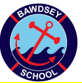                                              Year 2 Living things and their habitats                     Resilience     CaringPrey has to be resilient and find ways to protect themselves from predators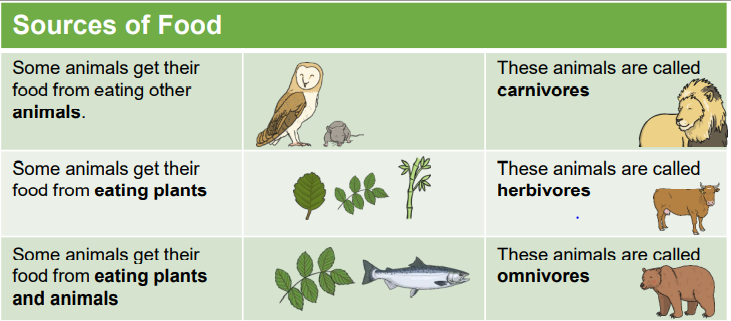 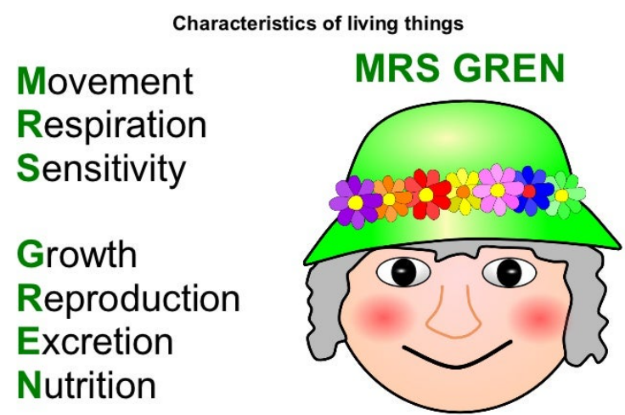 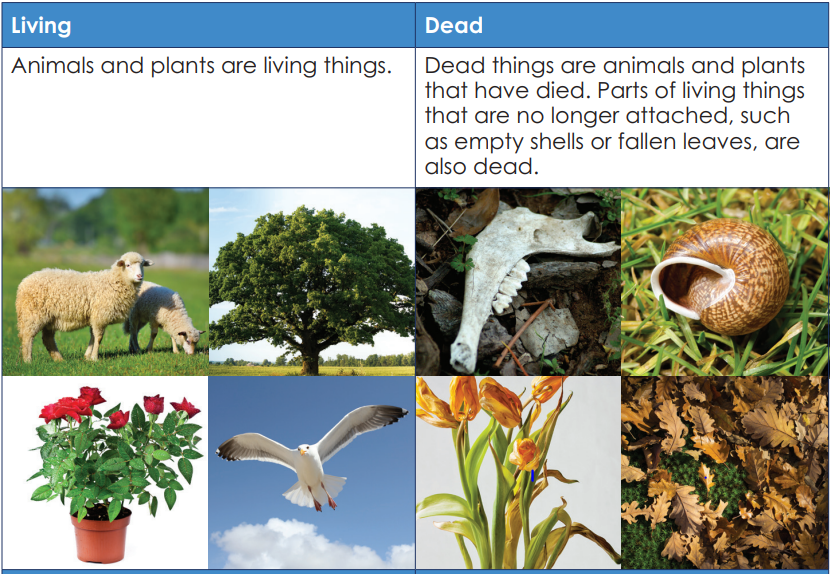 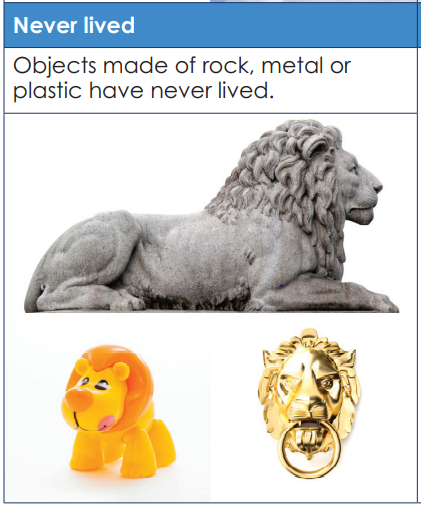 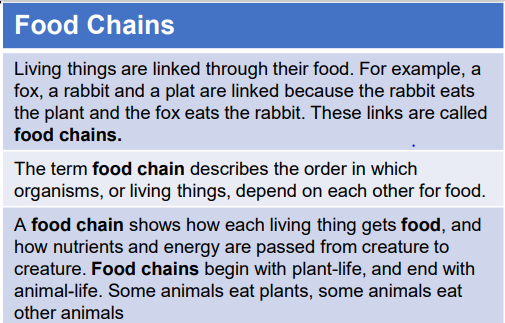 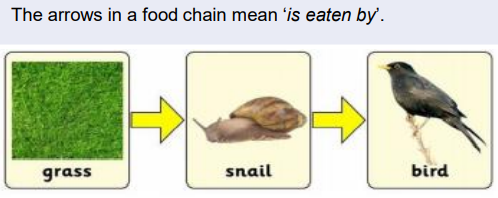 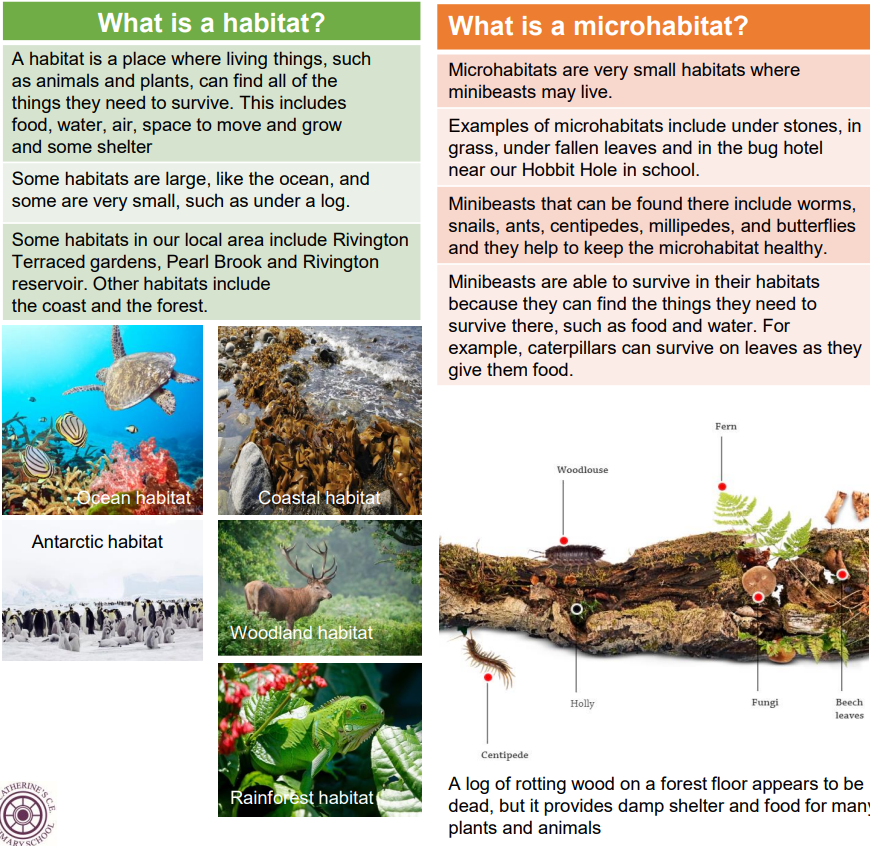 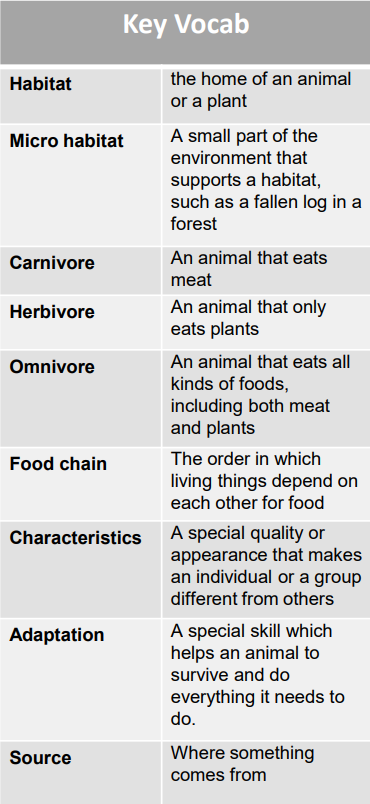 How can we look after animal’s habitats, especially those of endangered animals?